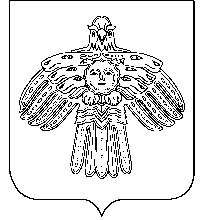                      АДМИНИСТРАЦИЯ                                                                    «НИЖНИЙ ОДЕС»  КАР  ОВМÖДЧÖМИНСА               ГОРОДСКОГО  ПОСЕЛЕНИЯ  «НИЖНИЙ ОДЕС»                                                             АДМИНИСТРАЦИЯ           ПОСТАНОВЛЕНИЕШУÖМ от « 21 » октября 2019  г.                                                                                    № 257Об утверждении Перечня правовых актов или их отдельных частей, содержащих обязательные требования, оценка соблюдения которых является предметом муниципального контроля за сохранностью автомобильных дорог местного значения на территории муниципального образования городского поселения «Нижний Одес»          В соответствии с Постановлением Правительства РФ от 26.12.2018 № 1680 «Об утверждении общих требований к организации и осуществлению органами государственного контроля (надзора), органами муниципального контроля мероприятий по профилактике нарушений обязательных требований, требований, установленных муниципальными правовыми актами», Администрация муниципального образования городского поселения «Нижний Одес»                                      ПОСТАНОВЛЯЕТ:     1. Утвердить Перечень правовых актов или их отдельных частей, содержащих обязательные требования, оценка соблюдения которых является предметом муниципального контроля  за  сохранностью автомобильных дорог местного значения на территории муниципального образования городского поселения «Нижний Одес», согласно приложению № 1.      2. Настоящее постановление вступает в силу со дня его официального опубликования.Руководитель администрации                                                                Ю.С.АксеновУтвержденПостановлениемадминистрации МО ГП «Нижний Одес»от 21.10.2019 г. № 257       (приложение 1)ПЕРЕЧЕНЬправовых актов или их отдельных частей, содержащих обязательные требования, оценка соблюдения которых является предметом муниципального контроля за сохранностью автомобильных дорог местного значения на территории муниципального образования городского поселения «Нижний Одес»Раздел 1. Федеральные законыРаздел 2. Муниципальные правовые актыНаименование и реквизиты актаКраткое описание круга лиц, в отношении которых устанавливаются обязательные требования  Указание на структурные единицы акта, соблюдение которых оценивается при проведении мероприятий по контролюФедеральный закон от 06.10.2003 № 131-ФЗ «Об общих принципах организации местного самоуправления в Российской Федерации»;Юридические лица, индивидуальные предприниматели и гражданеВ полном объемеФедеральный  закон  от  08 июля 2011 года № 257-ФЗ «Об автомобильных дорогах и о дорожной деятельности в Российской Федерации и о внесении изменений в отдельные законодательные акты Российской Федерации»;Юридические лица, индивидуальные предприниматели и гражданеВ полном объемеФедеральный закон от 10 декабря 1995 года № 196-ФЗ «О безопасности дорожного движения», в целях установления порядка организации и проведения проверок при осуществлении муници-пального контроля за сохранностью автомо-бильных дорог местного значения Юридические лица, индивидуальные предприниматели и гражданеВ полном объемеФедеральный закон от 26.12.2008 № 294-ФЗ«О защите прав юридических лиц и индивидуальных предпринимателей при осуществлении государственного контроля (надзора) и муниципального контроля»;Юридические лица, индивидуальные предприниматели и гражданеВ полном объемеНаименование и реквизиты актаКраткое описание круга лиц, в отношении которых устанавливаются обязательные требования  Указание на структурные единицы акта, соблюдение которых оценивается при проведении мероприятий по контролюПостановление админист-рации городского поселения «Нижний Одес» от 01 октября . № 167 «Об утверждении порядка осуществления муниципального контроля за обеспечением сохранности автомобильных дорог местного значения на территории муниципального образования городского поселения «Нижний Одес»;Юридические лица, индивидуальные предприниматели и гражданеВ полном объемеПостановление админист-рации городского поселения «Нижний Одес» от 01 октября . № 168 «Об утверждении административного регламента по  осуществлению муниципального контроля за обеспечением сохранности автомобильных дорог местного значения на территории муниципального образования городского поселения «Нижний Одес».Юридические лица, индивидуальные предприниматели  и гражданеВ полном объеме